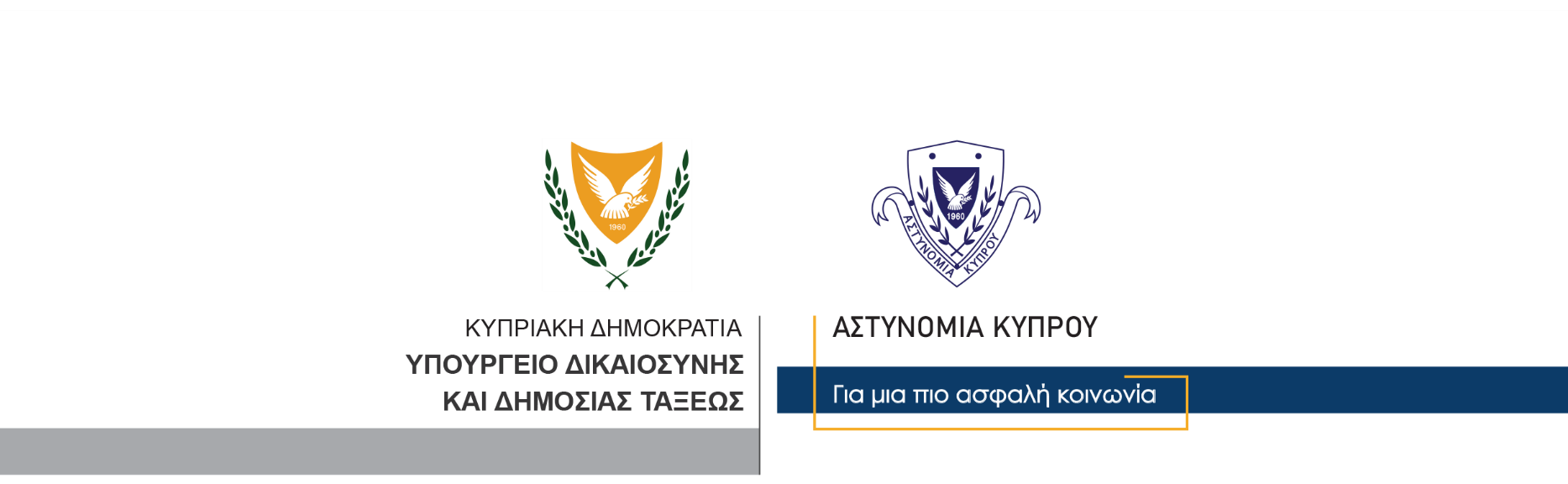 14 Απριλίου, 2021  Δελτίο Τύπου 2 – Αναφορικά με υπόθεση απόπειρας καταστροφής περιουσίας με εκρηκτικές ύλες – Συνελήφθη πρόσωπο ηλικίας 17.5 ετών 	Στη σύλληψη προσώπου ηλικίας 17.5 ετών, προχώρησε χθες το απόγευμα η Αστυνομία, στο πλαίσιο διερεύνησης υπόθεσης που αφορά απόπειρα καταστροφής περιουσίας με εκρηκτικές ύλες, που διαπράχθηκε στις 4/4/2021 στη Λευκωσία.	Συγκεκριμένα, τα ξημερώματα στις 4/4/2021, λήφθηκε πληροφορία στην Αστυνομία, ότι άγνωστοι έριξαν χειροβομβίδα η οποία εξερράγη εντός κουρείου στη Λευκωσία. Από την έκρηξη προκλήθηκε φωτιά σε καρέκλα λουτήρα του κουρείου, η οποία καταστράφηκε ολοσχερώς. Το ΤΑΕ Λευκωσίας διερευνά την υπόθεση.Κλάδος ΕπικοινωνίαςΥποδιεύθυνση Επικοινωνίας Δημοσίων Σχέσεων & Κοινωνικής Ευθύνης